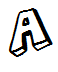 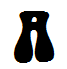 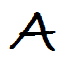 A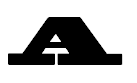 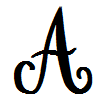 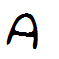 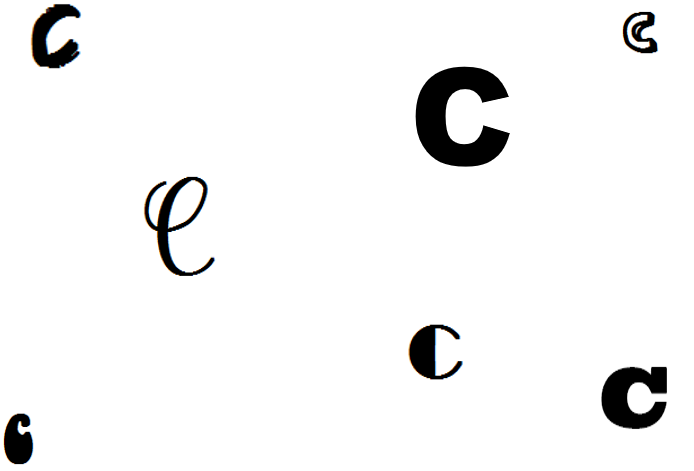 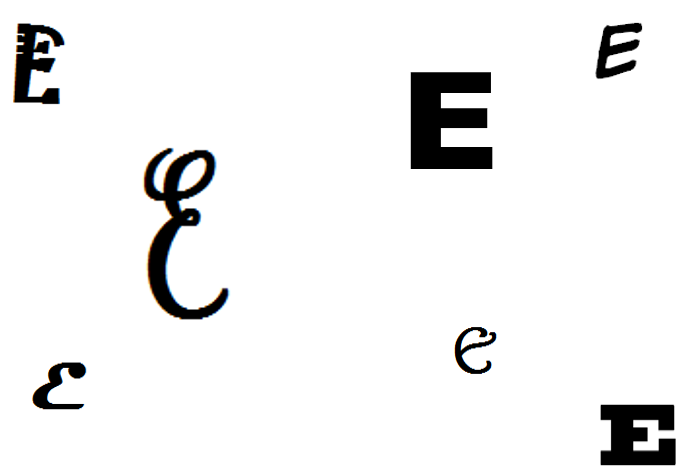 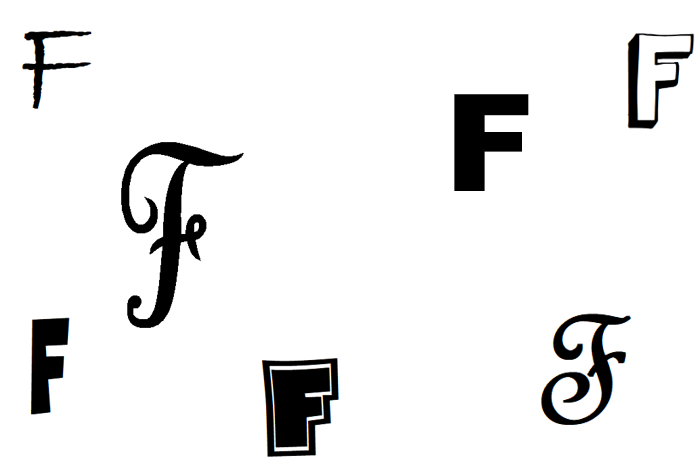 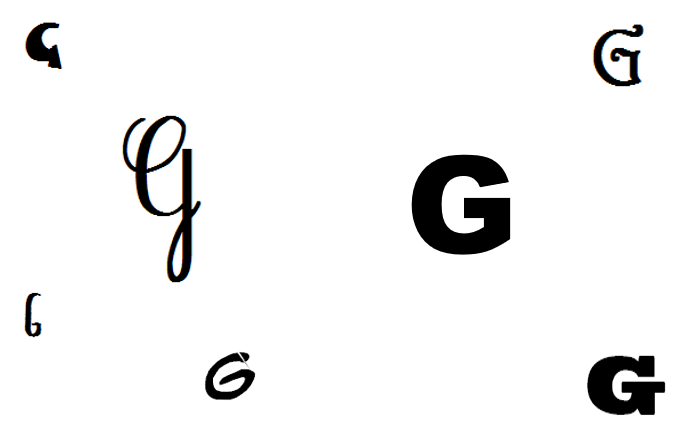 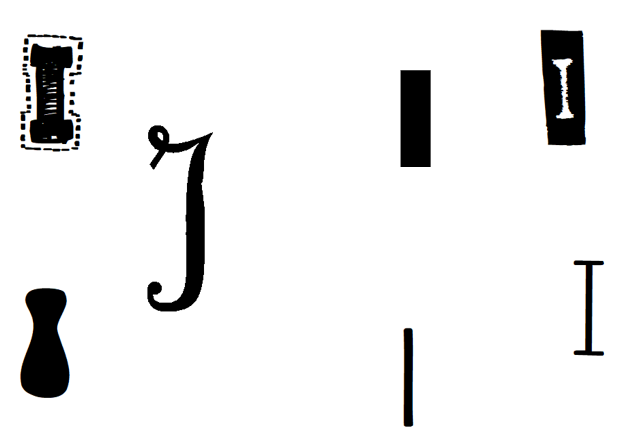 J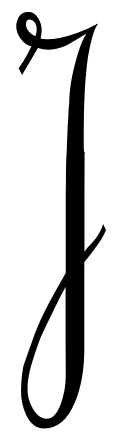 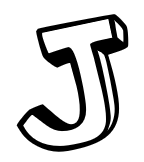 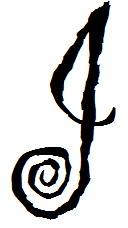 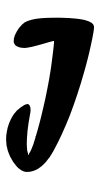 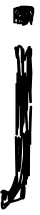 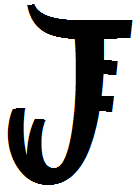 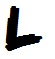 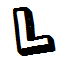 L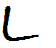 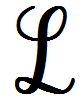 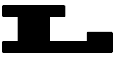 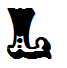 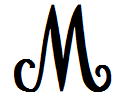 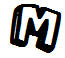 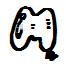 M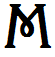 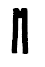 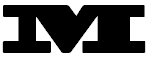 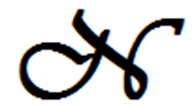 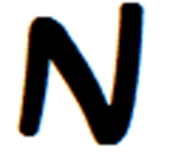 N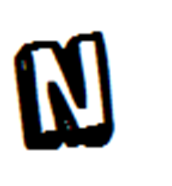 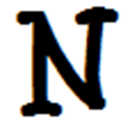 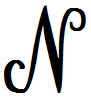 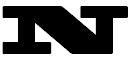 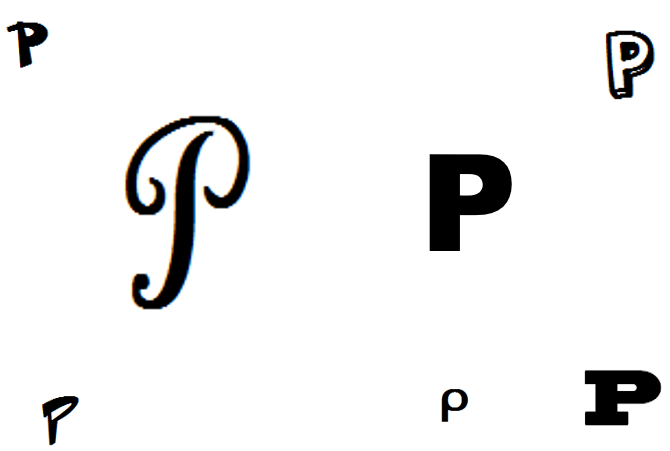 R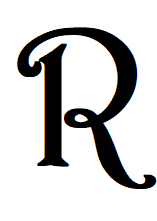 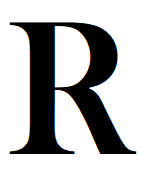 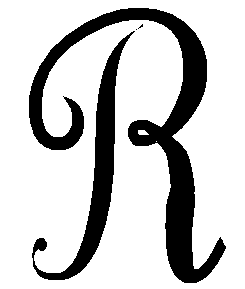 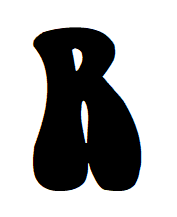 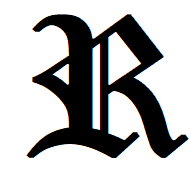 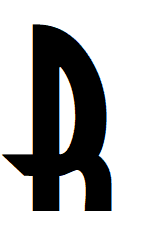 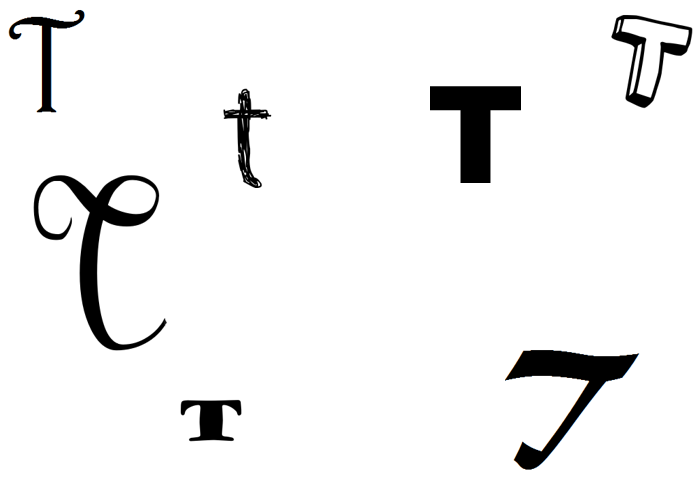 V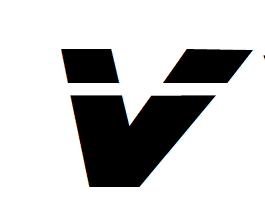 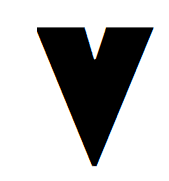 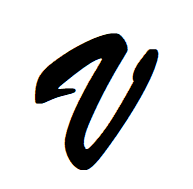 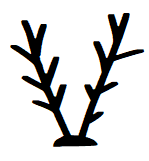 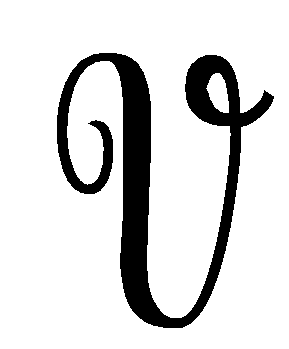 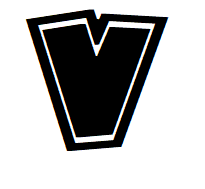 